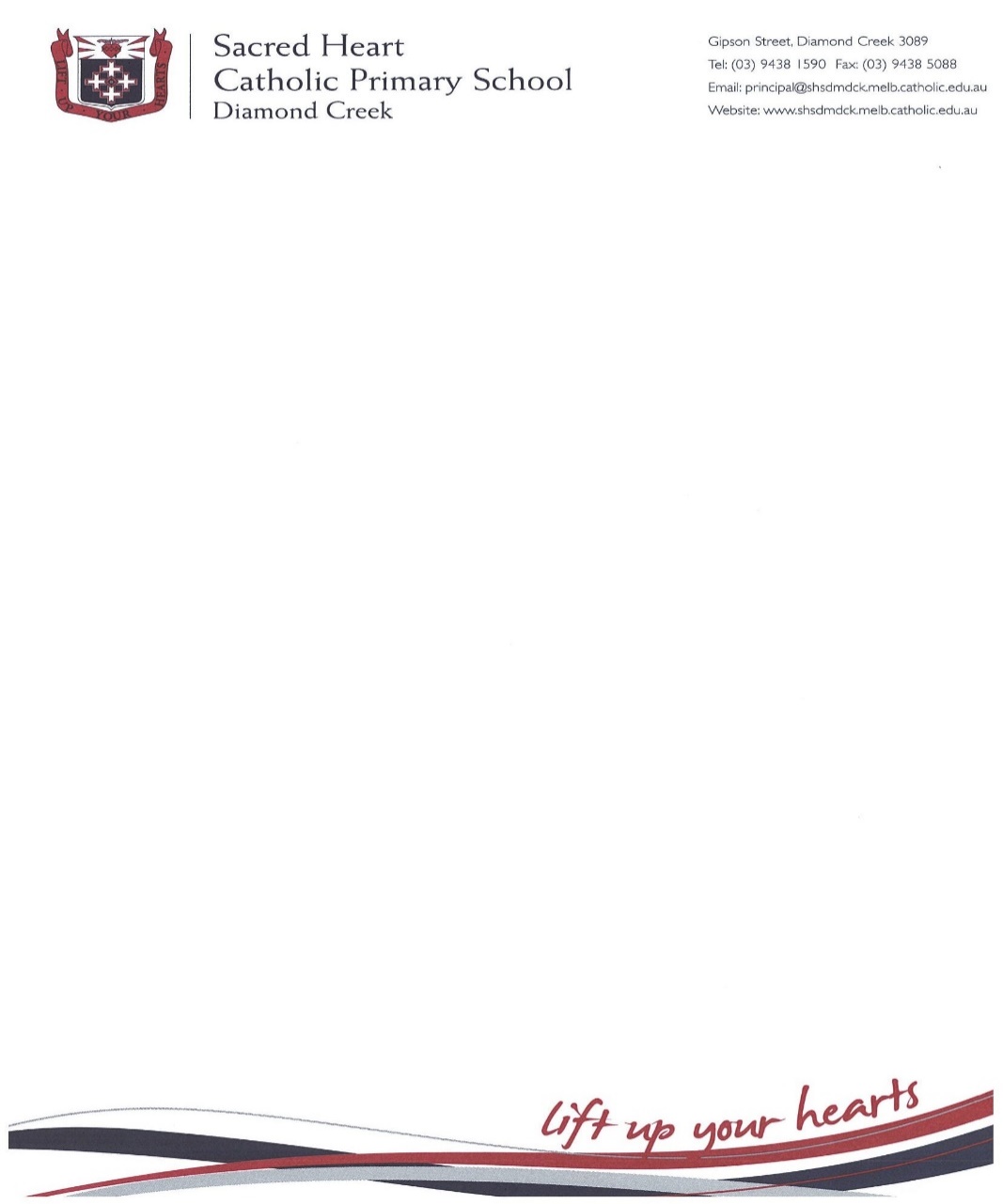 CORONVIRUS UPDATE 4 16/03/20 14.22Dear Parents/Guardians,Attached is a letter in regards to the current Coronavirus situation.Earlier today the Chief Health Officer confirmed that  'pre-emptive school closures are not likely to be proportionate or effective as a public health intervention to prevent community transmission of Coronavirus at this time'.However, we have decided with advice from Catholic Education Melbourne that we are restricting people who are not students or staff coming into the school.  Therefore we have postponed the following:classroom helpersopen classroomparents attending St Patrick's Liturgy and Assembliesschool photo dayinterschool sporteaster bonnet paradeWe apologise for any inconvenience this may cause, however the health and safety of all students and staff is paramount.Please contact the school should you have any queries.Kind regards,Gina MurphyActing Principal